АДМИНИСТРАЦИЯ МУНИЦИПАЛЬНОГО ОБРАЗОВАНИЯ"ГОРОД АРХАНГЕЛЬСК"ПОСТАНОВЛЕНИЕот 21 ноября 2016 г. N 1313ОБ УТВЕРЖДЕНИИ ПЕРЕЧНЯ УСЛУГ (РАБОТ), ОКАЗЫВАЕМЫХ(ВЫПОЛНЯЕМЫХ) МУНИЦИПАЛЬНЫМИ УЧРЕЖДЕНИЯМИ МУНИЦИПАЛЬНОГООБРАЗОВАНИЯ "ГОРОД АРХАНГЕЛЬСК", НАХОДЯЩИМИСЯ В ВЕДЕНИИУПРАВЛЕНИЯ ПО ФИЗИЧЕСКОЙ КУЛЬТУРЕ И СПОРТУ АДМИНИСТРАЦИИМУНИЦИПАЛЬНОГО ОБРАЗОВАНИЯ "ГОРОД АРХАНГЕЛЬСК",ДЛЯ ГРАЖДАН И ЮРИДИЧЕСКИХ ЛИЦ ЗА ПЛАТУВ соответствии с распоряжением мэрии города Архангельска от 29.09.2011 N 2279р "О Порядке формирования перечней услуг (работ), оказываемых (выполняемых) муниципальными учреждениями муниципального образования "Город Архангельск" для граждан и юридических лиц за плату" (с изменениями) Администрация муниципального образования "Город Архангельск" постановляет:1. Утвердить прилагаемый Перечень услуг (работ), оказываемых (выполняемых) муниципальными учреждениями муниципального образования "Город Архангельск", находящимися в ведении управления по физической культуре и спорту Администрации муниципального образования "Город Архангельск", для граждан и юридических лиц за плату.2. Признать утратившим силу постановление мэрии города Архангельска от 23.04.2012 N 71 "Об утверждении перечня услуг (работ), оказываемых (выполняемых) муниципальными учреждениями муниципального образования "Город Архангельск", находящимися в ведении управления по физической культуре и спорту мэрии города Архангельска, для граждан и юридических лиц за плату".3. Настоящее постановление вступает в силу с момента опубликования и распространяется на правоотношения, возникшие с 1 января 2016 года.4. Опубликовать постановление в газете "Архангельск - город воинской славы" и на официальном информационном интернет-портале муниципального образования "Город Архангельск".5. Контроль за исполнением постановления возложить на заместителя Главы муниципального образования "Город Архангельск" по социальным вопросам Орлову И.В.Исполняющий обязанности Главымуниципального образования"Город Архангельск"С.М.КОВАЛЕВУтвержденпостановлением Администрациимуниципального образования"Город Архангельск"от 21.11.2016 N 1313ПЕРЕЧЕНЬУСЛУГ (РАБОТ), ОКАЗЫВАЕМЫХ (ВЫПОЛНЯЕМЫХ) МУНИЦИПАЛЬНЫМИУЧРЕЖДЕНИЯМИ МУНИЦИПАЛЬНОГО ОБРАЗОВАНИЯ "ГОРОД АРХАНГЕЛЬСК",НАХОДЯЩИМИСЯ В ВЕДЕНИИ УПРАВЛЕНИЯ ПО ФИЗИЧЕСКОЙ КУЛЬТУРЕИ СПОРТУ АДМИНИСТРАЦИИ МУНИЦИПАЛЬНОГО ОБРАЗОВАНИЯ "ГОРОДАРХАНГЕЛЬСК", ДЛЯ ГРАЖДАН И ЮРИДИЧЕСКИХ ЛИЦ ЗА ПЛАТУ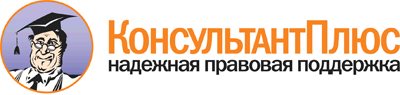  Постановление Администрации муниципального образования "Город Архангельск" от 21.11.2016 N 1313
"Об утверждении Перечня услуг (работ), оказываемых (выполняемых) муниципальными учреждениями муниципального образования "Город Архангельск", находящимися в ведении управления по физической культуре и спорту Администрации муниципального образования "Город Архангельск", для граждан и юридических лиц за плату" Документ предоставлен КонсультантПлюс

www.consultant.ru 

Дата сохранения: 30.01.2018 
 N п/пНаименование услуги (работы)Единицы измерения показателей объема услуги (работы)Наименования муниципальных учреждений (групп учреждений), оказывающих услугу (выполняющих работу)1. Услуги (работы), относящиеся к основным видам деятельности1. Услуги (работы), относящиеся к основным видам деятельности1. Услуги (работы), относящиеся к основным видам деятельности1. Услуги (работы), относящиеся к основным видам деятельности1Обучение по дополнительным общеразвивающим программам физкультурно-спортивной направленностиКурсМуниципальные бюджетные учреждения дополнительного образования муниципального образования "Город Архангельск"2Обучение по дополнительным предпрофессиональным программам физкультурно-спортивной направленностиКурсМуниципальные бюджетные учреждения дополнительного образования муниципального образования "Город Архангельск"3Обучение по программам спортивной подготовкиКурсМуниципальные бюджетные учреждения дополнительного образования муниципального образования "Город Архангельск"4Обучение по основным программам профессионального обученияКурсМуниципальное бюджетное учреждение дополнительного образования муниципального образования "Город Архангельск" "Архангельский детско-юношеский центр"5Проведение занятий с инструктором (тренером)ЗанятиеМуниципальное автономное учреждение физической культуры и спорта муниципального образования "Город Архангельск" "Физкультурно-спортивный комплекс имени А.Ф.Личутина"6Проведение физкультурно-спортивных мероприятий для детей и их родителей (законных представителей)ПосещениеМуниципальные учреждения муниципального образования "Город Архангельск"7Предоставление объектов физической культуры и спортаПосещениеМуниципальное автономное учреждение физической культуры и спорта муниципального образования "Город Архангельск" "Физкультурно-спортивный комплекс имени А.Ф.Личутина"8Ремонт и подготовка (подгонка) спортивного оборудования, снаряжения и инвентаряШтукаМуниципальное автономное учреждение физической культуры и спорта муниципального образования "Город Архангельск" "Физкультурно-спортивный комплекс имени А.Ф.Личутина"9Прокат спортивного инвентаря и оборудованияШтукаМуниципальное автономное учреждение физической культуры и спорта муниципального образования "Город Архангельск" "Физкультурно-спортивный комплекс имени А.Ф.Личутина"10Услуга стоянки для транспортных средствМестоМуниципальное автономное учреждение физической культуры и спорта муниципального образования "Город Архангельск" "Физкультурно-спортивный комплекс имени А.Ф.Личутина"2. Услуги (работы), относящиеся к иным видам деятельности2. Услуги (работы), относящиеся к иным видам деятельности2. Услуги (работы), относящиеся к иным видам деятельности2. Услуги (работы), относящиеся к иным видам деятельности1Услуга стоянки для транспортных средствМестоМуниципальное бюджетное учреждение дополнительного образования муниципального образования "Город Архангельск" "Детско-юношеская спортивная школа имени Героя Советского Союза Павла Васильевича Усова"; муниципальное бюджетное учреждение дополнительного образования муниципального образования "Город Архангельск" "Детско-юношеская спортивная школа имени Соколова Льва Константиновича"; муниципальное бюджетное учреждение дополнительного образования муниципального образования "Город Архангельск" "Детско-юношеская спортивная школа "Парусный центр "Норд" имени Ю.С.Анисимова; муниципальное бюджетное учреждение дополнительного образования муниципального образования "Город Архангельск" "Исакогорский детско-юношеский центр"2Ремонт и подготовка (подгонка) спортивного оборудования, снаряжения и инвентаряШтукаМуниципальные бюджетные учреждения дополнительного образования муниципального образования "Город Архангельск"3Прокат спортивного инвентаряШтукаМуниципальные бюджетные учреждения дополнительного образования муниципального образования "Город Архангельск"4Предоставление объектов физической культуры и спортаПосещениеМуниципальные бюджетные учреждения дополнительного образования муниципального образования "Город Архангельск"5Проведение занятий с инструктором (тренером), не предусмотренных образовательными программамиЗанятиеМуниципальные бюджетные учреждения дополнительного образования муниципального образования "Город Архангельск"6Копирование документовЛист, страница, электронный носительМуниципальные бюджетные учреждения дополнительного образования муниципального образования "Город Архангельск"